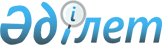 Үгіттік баспа материалдарын орналастыру үшін орындарды белгілеу және кандидаттарға сайлаушылармен кездесуі үшін үй-жайлар беру туралы
					
			Күшін жойған
			
			
		
					Ақмола облысы Жарқайың ауданы әкімдігінің 2019 жылғы 3 мамырдағы № А-5/188 қаулысы. Ақмола облысының Әділет департаментінде 2019 жылғы 6 мамырда № 7170 болып тіркелді. Күші жойылды - Ақмола облысы Жарқайың ауданы әкімдігінің 2021 жылғы 30 сәуірдегі № А-4/219 қаулысымен
      Ескерту. Күші жойылды - Ақмола облысы Жарқайың ауданы әкімдігінің 30.04.2021 № А-4/219 (ресми жарияланған күнінен бастап қолданысқа енгізіледі) қаулысымен.
      "Қазақстан Республикасындағы сайлау туралы" Қазақстан Республикасының 1995 жылғы 28 қыркүйектегі Конституциялық Заңына, "Қазақстан Республикасындағы жергілікті мемлекеттік басқару және өзін-өзі басқару туралы" Қазақстан Республикасының 2001 жылғы 23 қаңтардағы Заңына сәйкес, Жарқайың ауданының әкімдігі ҚАУЛЫ ЕТЕДІ:
      1. Осы қаулының 1-қосымшасына сәйкес Жарқайың аудандық аумақтық сайлау комиссиясымен бірлесіп, үгіттік баспа материалдарын орналастыру үшін орындар белгіленсін.
      2. Осы қаулының 2-қосымшасына сәйкес кандидаттарға сайлаушылармен кездесуі үшін шарттық негізде үй-жайлар берілсін.
      3. Осы қаулының 3-қосымшасына сәйкес Жарқайың ауданы әкімдігінің қаулыларының күші жойылды деп танылсын.
      4. Осы қаулының орындалуын бақылау аудан әкімінің орынбасары Г.М.Байегізоваға жүктелсін.
      5. Осы қаулы Ақмола облысының Әділет департаментінде мемлекеттік тіркелген күнінен бастап күшіне енеді және ресми жарияланған күнінен бастап қолданысқа енгізіледі.
      "КЕЛІСІЛДІ" Үгіттік баспа материалдарын орналастыру үшін орындар Кандидаттарға сайлаушылармен кездесуі үшін шарттық негізде берілетін үй-жайлар Жарқайың ауданы әкімдігінің күші жойылды деп танылған қаулыларының тізбесі
      1. Жарқайың ауданы әкімдігінің "Үгіттік баспа материалдарын орналастыру үшін орындар белгілеу және кандидаттарға сайлаушылармен кездесуі үшін үй-жайлар ұсыну туралы" 2011 жылғы 22 ақпандағы № А-2/36 (Нормативтік құқықтық актілерді мемлекеттік тіркеу тізілімінде № 1-12-142 тіркелген, 2011 жылғы 01 наурызда "Целинное знамя" аудандық газетінде жарияланған) қаулысы.
      2. Жарқайың ауданы әкімдігінің "Жарқайың ауданы әкімдігінің 2011 жылғы 22 ақпандағы № А-2/36 "Үгіттік баспа материалдарын орналастыру үшін орындар белгілеу және кандидаттарға сайлаушылармен кездесуі үшін үй-жайлар ұсыну туралы" қаулысына өзгерістер енгізу туралы" 2014 жылғы 17 наурыздағы № А-3/64 (Нормативтік құқықтық актілерді мемлекеттік тіркеу тізілімінде № 4096 тіркелген, 2014 жылғы 18 сәуірде "Жарқайың тынысы" және "Целинное знамя" аудандық газеттерінде жарияланған) қаулысы.
      3. Жарқайың ауданы әкімдігінің "Жарқайың ауданы әкімдігінің 2011 жылғы 22 ақпандағы № А-2/36 "Үгіттік баспа материалдарын орналастыру үшін орындар белгілеу және кандидаттарға сайлаушылармен кездесуі үшін үй-жайлар ұсыну туралы" қаулысына өзгерістер енгізу туралы" 2014 жылғы 17 қыркүйектегі № А-9/343 (Нормативтік құқықтық актілерді мемлекеттік тіркеу тізілімінде № 4411 тіркелген, 2014 жылғы 24 қазанда "Жарқайың тынысы" және "Целинное знамя" аудандық газеттерінде жарияланған) қаулысы.
					© 2012. Қазақстан Республикасы Әділет министрлігінің «Қазақстан Республикасының Заңнама және құқықтық ақпарат институты» ШЖҚ РМК
				
      Жарқайың ауданының
әкімі

М.Балпан

      Жарқайың аудандық аумақтық
сайлау комиссиясы
Жарқайың ауданы әкімдігінің
2019 жылғы 3 мамырдағы
№ А-5/188 қаулысына
1-қосымша
№ 
Елді мекеннің атауы
Үгіттік баспа материалдарын орналастыру үшін орындар
1.
Державин қаласы
Захаров көшесі, 37, Жарқайың ауданының мәдениет және тілдерді дамыту бөлімі жанындағы "Жарқайың аудандық мәдениет үйі" мемлекеттік коммуналдық қазыналық кәсіпорыны ғимаратының жанындағы стенд
2.
Державин қаласы
Степной шағын ауданы, 213, Ақмола облысы денсаулық сақтау басқармасының жанындағы "Жарқайың аудандық ауруханасы" шаруашылық жүргізу құқығындағы мемлекеттік коммуналдық кәсіпорыны ғимаратының жанындағы стенд
3.
Державин қаласы
Северный тұйық көшесі, 1, Жарқайың ауданы білім бөлімінің "Н. Островский атындағы орта мектебі" мемлекеттік мекемесі ғимаратының жанындағы стенд
4.
Державин қаласы
Мир көшесі, 78, Жарқайың ауданының "Ауыл шаруашылығы бөлімі" мемлекеттік мекемесі ғимаратының жанындағы стенд
5.
Державин қаласы
Школьный тұйық көшесі, 1, Жарқайың ауданы "Білім бөлімінің жанында интернаты бар А.Үкібаев атындағы орта мектебі" мемлекеттік мекемесі ғимаратының жанындағы стенд 
6.
Бірсуат ауылы
Поздняков көшесі, 20, Жарқайың ауданы білім бөлімінің "Фурманов орта мектебі" мемлекеттік мекемесі ғимаратының жанындағы стенд
7.
Уәлихан ауылы
Школьная көшесі, 2, Жарқайың ауданы білім бөлімінің "Уәлиханов орта мектебі" мемлекеттік мекемесі ғимаратының жанындағы стенд 
8.
Гастелло ауылы
Юность даңғылы, 7, Жарқайың ауданының мәдениет және тілдерді дамыту бөлімінің жанындағы "Жарқайың аудандық мәдениет үйі мемлекеттік коммуналдық қазыналық кәсіпорынының Гастелло ауылдық мәдениет үйі ғимаратының жанындағы стенд
9.
Далабай ауылы
Оспанов көшесі, 2, Жарқайың ауданының білім бөлімінің "Өмірлік негізгі мектебі" коммуналдық мемлекеттік мекемесі ғимаратының жанындағы стенд
10.
Тасты-Талды ауылы
Ленин көшесі, 2, "Жарқайың ауданы Жаңадала ауылдық округі әкімінің аппараты" мемлекеттік мекемесі ғимаратының жанындағы стенд
11.
Зерноград ауылы
Октябрь көшесі, 13, Жарқайың ауданының білім бөлімінің "Зерноград негізгі жалпы білім беру мектебі" мемлекеттік мекемесі ғимаратының жанындағы стенд
12.
Костычево ауылы
Московская көшесі, 23, Жарқайың ауданы білім бөлімінің "Октябрьдің 50 жылдығы атындағы орта мектебі" мемлекеттік мекемесі ғимаратының жанындағы стенд 
13.
Донское ауылы
Рубцов көшесі, 3, Жарқайың ауданы "Алиби-Жаркаин" жауапкершілігі шектеулі серіктестігінің кеңсесі ғимаратының жанындағы стенд 
14.
Құмсуат ауылы
Целинная көшесі, 23, Жарқайың ауданының білім бөлімінің "Ростов негізгі мектебі" коммуналдық мемлекеттік мекемесі ғимаратының жанындағы стенд
15.
Львов ауылы
Мир көшесі, 2, Жарқайың ауданының білім бөлімінің "Львовский негізгі жалпы білім беру мектебі" мемлекеттік мекемесі ғимаратының жанындағы стенд
16.
Нахимов ауылы
Алтынсарин көшесі, 32, Жарқайың ауданының білім бөлімінің "Нахимов негізгі жалпы білім беру мектебі" мемлекеттік мекемесі ғимаратының жанындағы стенд 
17.
Баранкөл ауылы
Набережная көшесі, 47, Жарқайың ауданының мәдениет және тілдерді дамыту бөлімінің "Орталықтандырылған кітапхана жүйесі" мемлекеттік мекемесінің Баранкөл ауылдық кітапханасы ғимаратының жанындағы стенд
18.
Отрадный ауылы
Сейфуллин көшесі, 10, Жарқайың ауданының білім бөлімінің "Отрадный негізгі мектебі" коммуналдық мемлекеттік мекемесі ғимаратының жанындағы стенд
19.
Кен ауылы
Жастар көшесі, 7, Жарқайың ауданының білім бөлімінің "Кен негізгі жалпы білім беру мектебі" мемлекеттік мекемесі ғимаратының жанындағы стенд
20.
Пригород ауылы
Рабочих даңғылы, 8, Жарқайың ауданы білім бөлімінің "Абай атындағы орта мектебі" коммуналдық мемлекеттік мекемесі ғимаратының жанындағы стенд
21.
Пятигор ауылы
Қасым Давлеталин көшесі, 35, Жарқайың ауданы білім бөлімінің "Пятигорский орта мектебі" мемлекеттік мекемесі ғимаратының жанындағы стенд
22.
Тасөткел ауылы
Абай көшесі, 3, Жарқайың ауданының білім бөлімінің "Тасөткел негізгі мектебі" коммуналдық мемлекеттік мекемесі ғимаратының жанындағы стенд 
23.
Тассуат ауылы
Советская көшесі, 23, Жарқайың ауданының білім бөлімінің "Тассуат негізгі мектебі" коммуналдық мемлекеттік мекемесі ғимаратының жанындағы стенд 
24.
Үшқарасу ауылы
Абай көшесі, 13, Жарқайың ауданының білім бөлімінің "Қарасу негізгі жалпы білім беру мектебі" мемлекеттік мекемесі ғимаратының жанындағы стенд
25.
Шойындыкөл ауылы 
Школьная көшесі, 2 А, Жарқайың ауданының білім бөлімінің "Шойындыкөл негізгі жалпы білім беру мектебі" мемлекеттік мекемесі ғимаратының жанындағы стендЖарқайың ауданы әкімдігінің
2019 жылғы 3 мамырдағы
№ А-5/188 қаулысына
2-қосымша
№ 
Елді мекеннің атауы
Кандидаттарға сайлаушылармен кездесуі үшін шарттық негізде берілетін үй-жайлар
1.
Державин қаласы
Захаров көшесі, 37, Жарқайың ауданының мәдениет және тілдерді дамыту бөлімі жанындағы "Жарқайың аудандық мәдениет үйі" мемлекеттік коммуналдық қазыналық кәсіпорынының мәжіліс залы
2.
Державин қаласы
Степной шағын ауданы, 213, Ақмола облысы денсаулық сақтау басқармасының жанындағы "Жарқайың аудандық ауруханасы" шаруашылық жүргізу құқығындағы мемлекеттік коммуналдық кәсіпорынының мәжіліс залы 
3.
Державин қаласы
Северный тұйық көшесі, 1, Жарқайың ауданы білім бөлімінің "Н. Островский атындағы орта мектебі" мемлекеттік мекемесінің мәжіліс залы
4.
Бірсуат ауылы
Поздняков көшесі, 20, Жарқайың ауданы білім бөлімінің "Фурманов орта мектебі" мемлекеттік мекемесінің мәжіліс залы
5.
Уәлихан ауылы
Школьная көшесі, 2, Жарқайың ауданы білім бөлімінің "Уәлиханов орта мектебі" мемлекеттік мекемесінің мәжіліс залы
6.
Гастелло ауылы
Юность даңғылы, 7, Жарқайың ауданының мәдениет және тілдерді дамыту бөлімінің жанындағы "Жарқайың аудандық мәдениет үйі" мемлекеттік коммуналдық қазыналық кәсіпорынының Гастелло ауылдық мәдениет үйінің мәжіліс залы
7.
Далабай ауылы
Оспанов көшесі, 2, Жарқайың ауданының білім бөлімінің "Өмірлік негізгі мектебі" коммуналдық мемлекеттік мекемесінің мәжіліс залы 
8.
Тасты-Талды ауылы
Ленин көшесі, 2, "Жарқайың ауданы Жаңадала ауылдық округі әкімінің аппараты" мемлекеттік мекемесінің мәжіліс залы
9.
Зерноград ауылы
Октябрь көшесі, 13, Жарқайың ауданының білім бөлімінің "Зерноград негізгі жалпы білім беру мектебі" мемлекеттік мекемесінің мәжіліс залы
10.
Костычево ауылы
Московская көшесі, 23, Жарқайың ауданы білім бөлімінің "Октябрьдің 50 жылдығы атындағы орта мектебі" мемлекеттік мекемесінің мәжіліс залы
11.
Донское ауылы
Рубцов көшесі, 3, Жарқайың ауданы "Алиби-Жаркаин" жауапкершілігі шектеулі серіктестігі кеңсесінің отырыс залы
12.
Құмсуат ауылы
Целинная көшесі, 23, Жарқайың ауданының білім бөлімінің "Ростов негізгі мектебі" коммуналдық мемлекеттік мекемесінің мәжіліс залы 
13.
Львов ауылы
Мир көшесі, 2, Жарқайың ауданының білім бөлімінің "Львовский негізгі жалпы білім беру мектебі" мемлекеттік мекемесінің мәжіліс залы 
14.
Нахимов ауылы
Алтынсарин көшесі, 32, Жарқайың ауданының білім бөлімінің "Нахимов негізгі жалпы білім беру мектебі" мемлекеттік мекемесінің мәжіліс залы 
15.
Баранкөл ауылы
Набережная көшесі, 47, Жарқайың ауданының мәдениет және тілдерді дамыту бөлімінің "Орталықтандырылған кітапхана жүйесі" мемлекеттік мекемесінің Баранкөл ауылдық кітапханасының оқу залы 
16.
Отрадный ауылы
Сейфуллин көшесі, 10, Жарқайың ауданының білім бөлімінің "Отрадный негізгі мектебі" коммуналдық мемлекеттік мекемесінің мәжіліс залы
17.
Кен ауылы
Жастар көшесі, 7, Жарқайың ауданының білім бөлімінің "Кен негізгі жалпы білім беру мектебі" мемлекеттік мекемесінің мәжіліс залы 
18.
Пригород ауылы
Рабочих даңғылы, 8, Жарқайың ауданы білім бөлімінің "Абай атындағы орта мектебі" коммуналдық мемлекеттік мекемесінің мәжіліс залы 
19.
Пятигор ауылы
Қасым Давлеталин көшесі, 35, Жарқайың ауданы білім бөлімінің "Пятигорский орта мектебі" мемлекеттік мемесінің мәжіліс залы 
20.
Тасөткел ауылы
Абай көшесі, 3, Жарқайың ауданының білім бөлімінің "Тасөткел негізгі мектебі" коммуналдық мемлекеттік мекемесінің мәжіліс залы
21.
Тассуат ауылы
Советская көшесі, 23, Жарқайың ауданының білім бөлімінің "Тассуат негізгі мектебі" коммуналдық мемлекеттік мекемесінің мәжіліс залы 
22.
Үшқарасу ауылы
Абай көшесі, 13, Жарқайың ауданының білім бөлімінің "Қарасу негізгі жалпы білім беру мектебі" мемлекеттік мекемесінің мәжіліс залы 
23.
Шойындыкөл ауылы 
Школьная көшесі, 2 А, Жарқайың ауданының білім бөлімінің "Шойындыкөл негізгі жалпы білім беру мектебі" мемлекеттік мекемесінің мәжіліс залыЖарқайың ауданы әкімдігінің
2019 жылғы 3 мамырдағы
№ А-5/188 қаулысына
3-қосымша